   	              Model për përgatitjen e planit të biznesit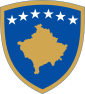 Ministria e Bujqësisë,Pylltarisë dhe Zhvillimit RuralMODEL PËR PËRGADITJEN E PLANIT TË BIZNESIT për projektet e përkrahura nga Ministria e Bujqësisë, Pylltarisë dhe Zhvillimit RuralSHËNIM!Ky dokument duhet të respektohet në tërësi. Ky dokument nuk është për tu plotësuar por është një model si të shkruhet plani i biznesit. Në rast se ekziston ndonjë kapitull që nuk ndërlidhet me projektin tuaj, ju duhet që një gjë të tillë ta cekni brenda kapitullit përkatës.Informata të përgjithshme Emri i përfituesit (me të dhënat e tij specifike të identifikimit)Për personat fizik:Emri dhe MbiemriAdresa e plotëNIF:Numri i telefonitPër personat juridik:	Emri i ndërmarrjes	Adresa e ndërmarrjes	Numri fiskal	Pronarët e ndërmarrjes	Personi i autorizuar	Numri kontaktues i telefonitAsetet kryesore në pronësi të aplikuesit: tokë (me specifikim të llojit të pronësisë), objekte, pajisje dhe makineri, kafshë, etj. – sikur në Regjistrin e fermës.     Tabela 1. Asetet e aplikuesit    Tabela 2. TokaShto rreshta tjerë nëse ka nevojë!2 Të dhëna për personat e ekonomisë familjare/ndërmarrjes2.1 Për persona fizik:Tabela nr. 3. Të dhëna për anëtarët e ekonomisë familjareShto rreshta tjerë nëse ka nevojë!Tabela nr. 4. Pasqyra e prodhimeve kryesore të dy viteve paraprakeShto rreshta tjerë nëse ka nevojë!2.2Për persona juridikTabela nr. 5.  Të dhëna për ndërmarrjenTabela nr. 6. Pasqyra e prodhimeve kryesore të dy viteve paraprakeShto rreshta tjerë nëse ka nevojë!3 Përshkrimi  projektit3.1 Emërtimi i investimit3.2 Vendi i projektit (rajoni, komuna dhe fshati)3.3 Objektivat, 3.4 Arsyetimi i  nevojës dhe mundësia e  investimit 3.5 Duhet të ceket përputhshmëria mes objektivave të masës dhe objektivave të projektit. Sqarime për objektivat e përgjithshme dhe së paku për njërën prej objektivave te projektit duhet të bëhet paraqitja sipas tabelës në vijim: Tabela 7. Harmonizimi i objektivave te programit me ato te projektit    Tabela 8. Informata teknike dhe financiareTë dhëna lidhur me fuqinë punëtore dhe menaxhimin e projektitMenaxheri (emri, mbiemri, pozita brenda organizatës, studimet relevante dhe përvoja profesionale) ..............................................................NumriNumri i përgjithshëm i punonjësve aktualë  ………………………..prej të cilëve ............... punëtorë  Vlerësimet rreth fuqisë punëtore që do të angazhohet pas zbatimit të  projektit ………………………..Numri i vendeve të reja të punës të krijuara si rezultat i investimit: ........................................Përshkrimi i blerjeve të kryera përmes projektitEmri, numri, vlera, karakteristikat teknike dhe funksionale të makinerisë / pajisjeve / teknologjive / mjeteve të transportit / pajisjeve që do të blihen përmes projektit dhe, nëse është e nevojshme, prezantimi teknik i objekteve ku do të vendosen pajisjet dhe mjetet. Blerjet duhet të bazohen në kapacitetet aktuale dhe /ose të parashikuara të prodhimit.Tabela 9. Përshkrimi i blerjeve/investimeve të kryera përmes projektitShënim! Nuk është e lejuar që të ceken emrat e prodhuesve, markat tregtare, emrat e ofertuesve, etjKalendari i zbatimit (muajt) dhe fazat kryesore        Orari i investimit i shprehur me vlera, muaj dhe aktivitete.    Tabela 10. Planifikimi kohor i realizimit të investimeveTabela 11. Planifikimi kohor për ndërtimin e objekteve të rejaKapaciteti prodhuesKapacitetet prodhuese që rezultojnë nga investimi (në njësi matëse). Duhet të paraqiten specifikimet lidhur me kapacitetin para dhe pas finalizimit te investimit. Duhet të jepet përshkrimi i rrjedhës teknologjike të punës që aplikohet në tekonlogjinë e projektit.Furnizimi i tregut / shitjaTabela 12 Furnizuesit potencial të aplikuesitTabela 13. Klientet potencial të aplikuesitKonkurrenca dhe strategjia e tregut Përshkrimi i konkurrencës lokale dhe ndërkombëtare. Përshkrimi i strategjisë së tregut.Detaje financiare të investimit Tabela 14.Shpenzime te detajuara të pranueshme dhe të pa pranueshme  10 Rrjedhja e parasë (hyrje-daljet)Parashikimi i hyrjeve dhe daljeve për  3 vjet pas finalizimit te investimit. Aplikuesi duhet të demonstrojë se ekonomia e tij do të jetë fitimprurëse  dhe se paratë e gatshme  asnjë muaj nuk do të ketë vlerë negative. Nëse aplikuesi planifikon të marrë kredi, atëherë shuma e parave e marrë nga kredia regjistrohet si e hyrë kurse këstet mujore për kthimin e kredisë regjistrohen si shpenzim.Personat juridik me përvojë duhet të dorëzojnë pasqyrat e të ardhurave për tre vitet e fundit që i kanë dorëzuar në Administratën Tatimore. Tabela 15. Rrjedhja e parasë (Ju lutemi, shfrytëzojeni tabelën në excel publikuar në webfaqe e AZHB)Shënim: Parashikimet për projektin e dorëzuar duhet të bazohen në gjendjen financiare te vitit të kaluar. Duhet të merren parasysh lidhja midis shitjes, parashikimit, kapacitetit të prodhimit dhe para/kontratave të shitjes.AsetetData e blerjes  / ndërtimitVlera e blerjes per persona fizik ose gjendja e fundit e bilancit per persona juridikSasia (me copë) 1. Objektet – gjithsej   1.1 detaje……………..  1. n detaje………………2.Pajisje – gjithsej    2.1 detaje……………..  2. n detaje………………3. KAFSHË  3.1 detaje……………..  3. n detaje………………4. Të tjera - detajeGJITHSEJNr.Rajoni/Komuna/FshatiSipërfaqja (m²) / lloji i shfrytëzimit Statusi juridik (pronë e aplikuesit, pronë familjare apo e marrë me qira)1nNr.Emri dhe mbiemri Viti i lindjesGjinia (M/F)Profesioni/ vendi i punësTë ardhurat (€)1234567NrProdukti/ shërbimiNjësiaVitiVitiVitiVitiVitiVitiVitiNrProdukti/ shërbimiNjësia2015201520152016201620162016SasiaÇmimiVleraVleraSasiaÇmimiVlera12345GjithsejGjithsejNr.Pronarët (emri & mbiemri)% e akcioneveAktivitetet e ndërmarrjesQarkullimi në vitin 2015Qarkullimi në vitin 2016123NrProdukti/ shërbimiNjësiaVitiVitiVitiVitiVitiVitiVitiNrProdukti/ shërbimiNjësia20152015201520162016201620161SasiaÇmimiVleraVleraSasiaÇmimiVlera23456GjithsejGjithsejObjektivat e pergjithshme dhe specifikeObjektivat e projektit (Shkruaj „x” në katrorin pranë objektivit të arritur)Përshkrimi se si projekti synon që të arrijë objektivat (shkruaj brenda katrorëve të kësaj kolone paralel me objektivin e nën/masësAftësia konkurueseSe paku nje prej objektivave specifike ne vijim:Objektiva specifike të masës dhe nënmasësHartuesi i projektit i merr objektivat e masës dhe nënmasës nga Programi dhe i paraqet në këtë kolonëObjektivat e projektit Shkruaj „x” në katrorin pranë objektivit të arritur) Pershkrimi se si projekti synon që të arrije objektivat (shkruaj brenda katrorëve të kësaj kolone paralel me objektivin e nën/masësProjekti është në linjë me potencialin e zonës (obligative)Objektivat teknike (së paku një prej të poshtë shënuarave janë të obligueshme):Shpërndarja e mjeteve dhe pajisjeve që mund të ndikojnë në rritjen e prodhimit të punës, përmiresimin e kualitetit të produkteve bujqesore, futja në përdorim e teknologjive të reja dhe permiresimi i kushteve të punës;Ndërtimi dhe modernizimi i objekteve prodhuese  të cilat sigurojnë standarde më të mira; Indikatori financiar (obligativ):Kthimi i investimeve ështe koha e nevojshme që fitimi neto shtesë të mbuloj shpenzimet e investimit (**shitja shtesë - shpenzimet shtesë të lidhura me investimin) . ***Duhet të bëhet nje paraqitje ku theksohet saktësisht se për sa kohë duhet të përfundoj kthimi i investimit. Duhet të merren parasysh vetëm investimet që në mënyre direkte gjenerojnë të hyra shtesë (si p.sh. traktor, apo ndonjë mjet për mjelje por jo shtallë apo depo e plehut etj.);**Ne rast të pemishteve të reja, vreshtave të rrushit ose pemëve të buta vlera shtesë e shitjes duhet të llogaritet për ate vit kur bimët fillojnë të japin rendimente maksimale;*** paraqitja duhet të mbeshtetet në të ardhurat dhe shpenzimet dhe të paraqiten në tabelën 11.Nr.Emri / lloji i pajisjeve / makinerisë /shërbimeve etj.Njësitë (m², ditë pune, kg, etj.)Vlera pa TVShTVShGjithsej vlera me TVShPërqindia e përkrahjes publikeGJITHSEJLloji i investimit dhe kostoja totale (euro)Viti (p.sh.: 2017) Viti (p.sh.: 2017) Viti (p.sh.: 2017) Lloji i investimit dhe kostoja totale (euro)Muaji 1Muaji 2Muaji 3 p.sh. përgatitja e tokës5,000p.sh. mbjellja e fidaneve15,000p.sh.  sistemi mbajtës8,000Lloji i investimit dhe kostoja totale (euro)Viti (ex.: 2017) Viti (ex.: 2017) Viti (ex.: 2017) Lloji i investimit dhe kostoja totale (euro)Muaji 1Muaji 2Muaji 3p.sh. përbëresit e ndërtimit5,000p.sh. Ndërtimi i katit të 1-re 10,000p.sh. kati i 1-re dritaret dhe kulmi5,000Furnizuesit potencial të aplikuesitFurnizuesit potencial të aplikuesitFurnizuesit potencial të aplikuesitFurnizuesit potencial të aplikuesitFurnizuesit potencial të aplikuesitEmri i furnizuesit me lëndet e para /produktet / shërbimet (kur furnitori është vendor të vendoset shenja „V” pas emrit)AdresaProdukti furnizues dhe shuma e përafert Vlera e llogaritur% nga shpërndarja totale12nKlientet potencial të aplikuesitKlientet potencial të aplikuesitKlientet potencial të aplikuesitKlientet potencial të aplikuesitNr.Klienti (Emri dhe adresa) kur blerësi është vendor të vendoset shenja „V” pas emritVlera% e shitjes12n Shpenzimet e pranueshmeNdihma publikeBashkë-fiancimi privat (euro)TotaliInvestimet e pranueshme...Shpenzimet administrative (për shembull: planin e biznesit)Investimet e papranueshmeTOTALITe hyratTe hyratShpenzimetShpenzimetPara te gatshme ne dispozicion (euro)ArtikulliVlera (euro)ArtikulliVlera (euro)                  Te hollat fillestare2013, MuajtJanarTe hollat fillestare +Te ardhurat -Shpenzimet =Duhet te jene pozitiveShkurt................................................